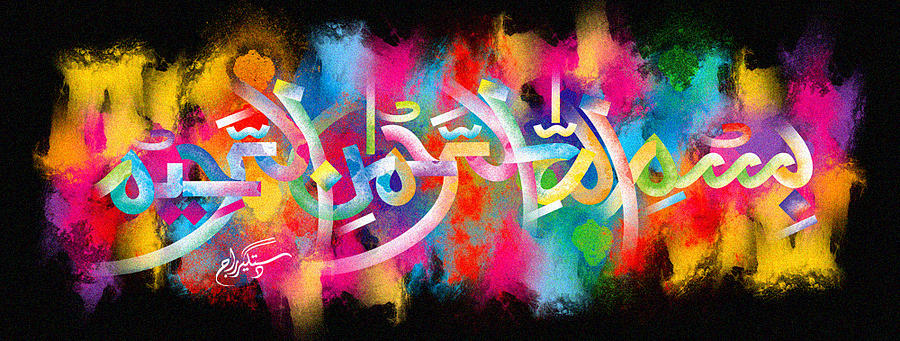 The Miracle Fairtrade Bananas: The 	Pack Vol 3The Exclusive Islamic Miracle Photographs of Dr Umar Elahi AzamWednesday 7th October 2015Manchester, UKIntroduction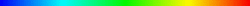 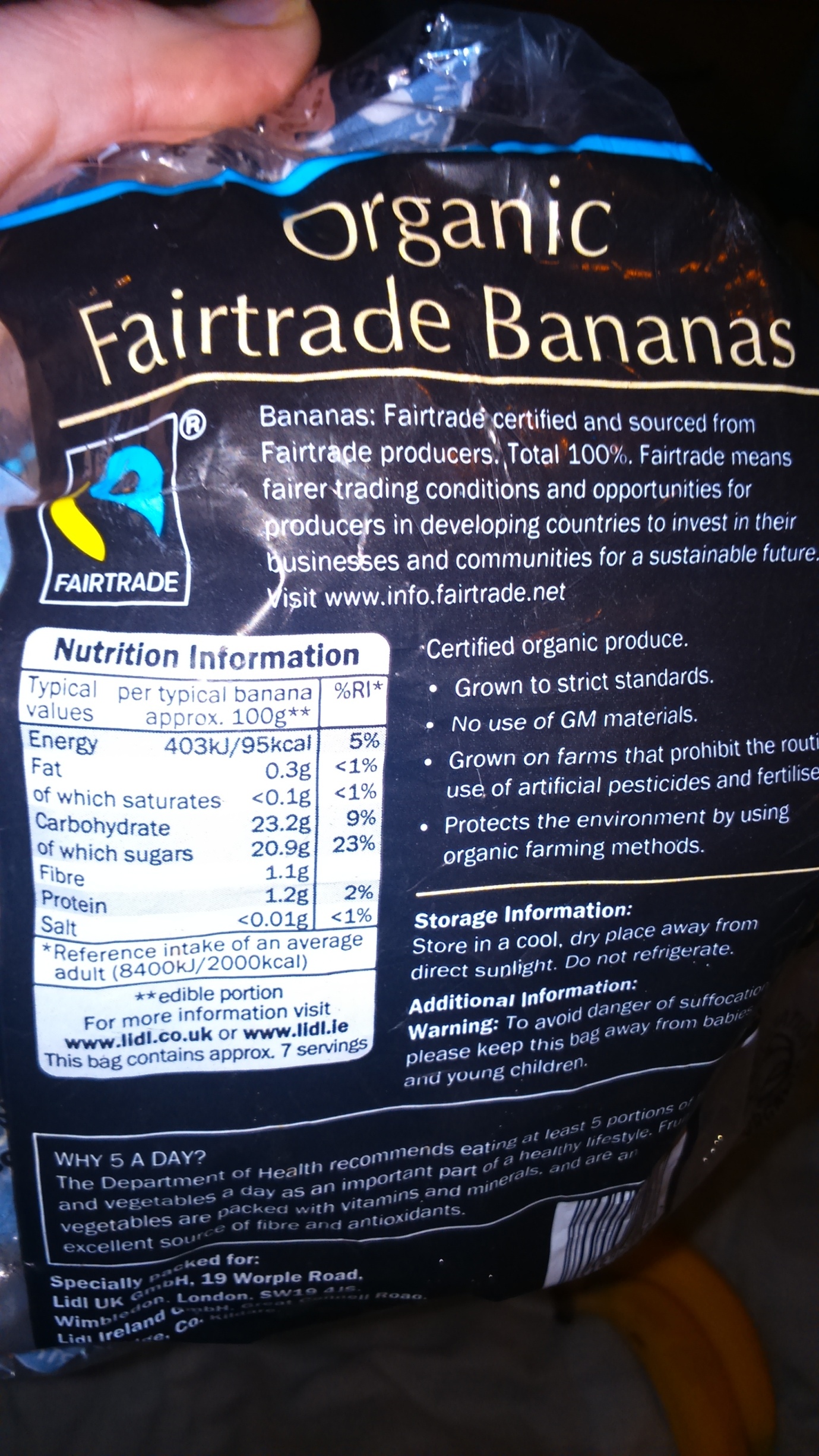 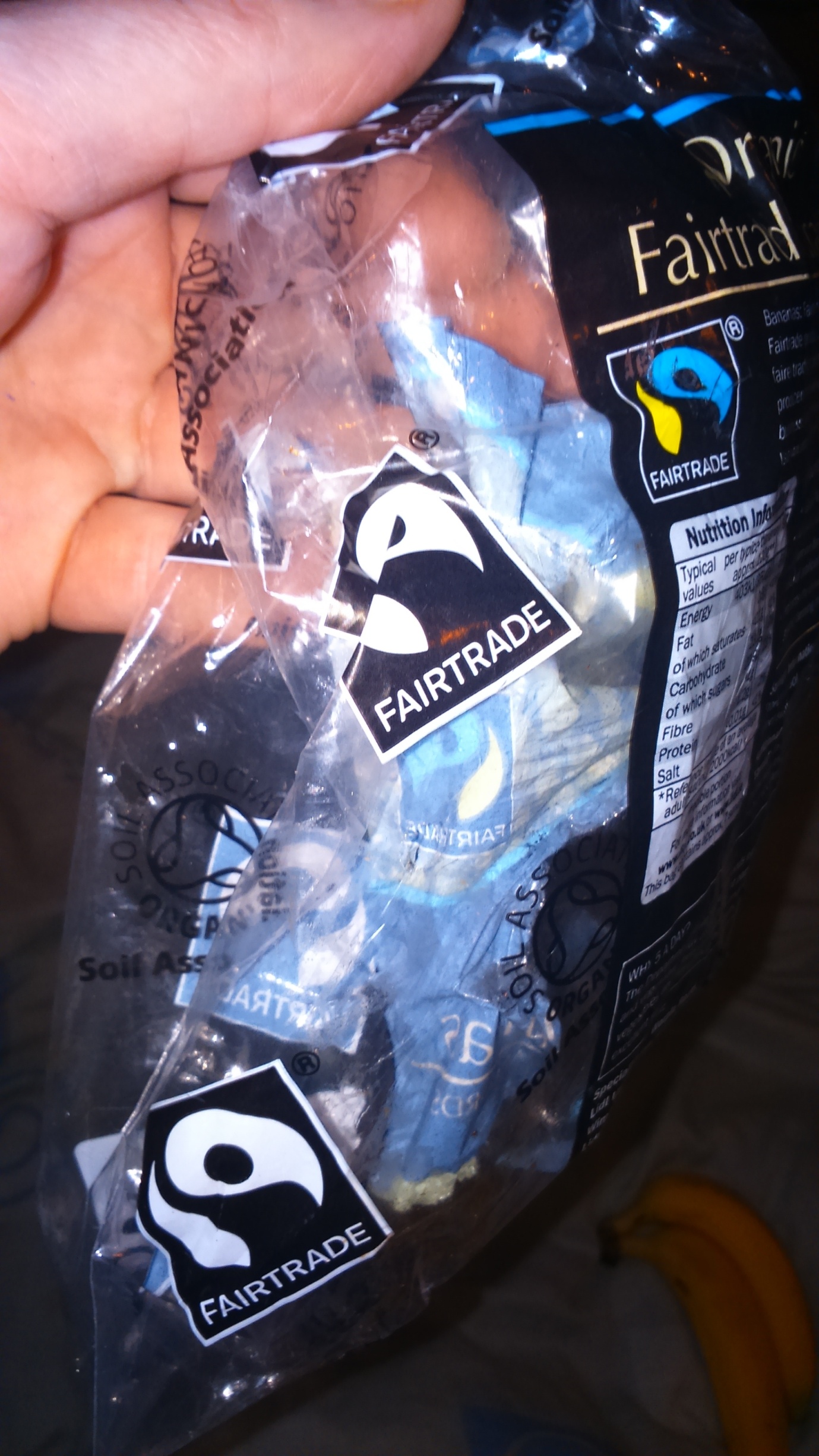 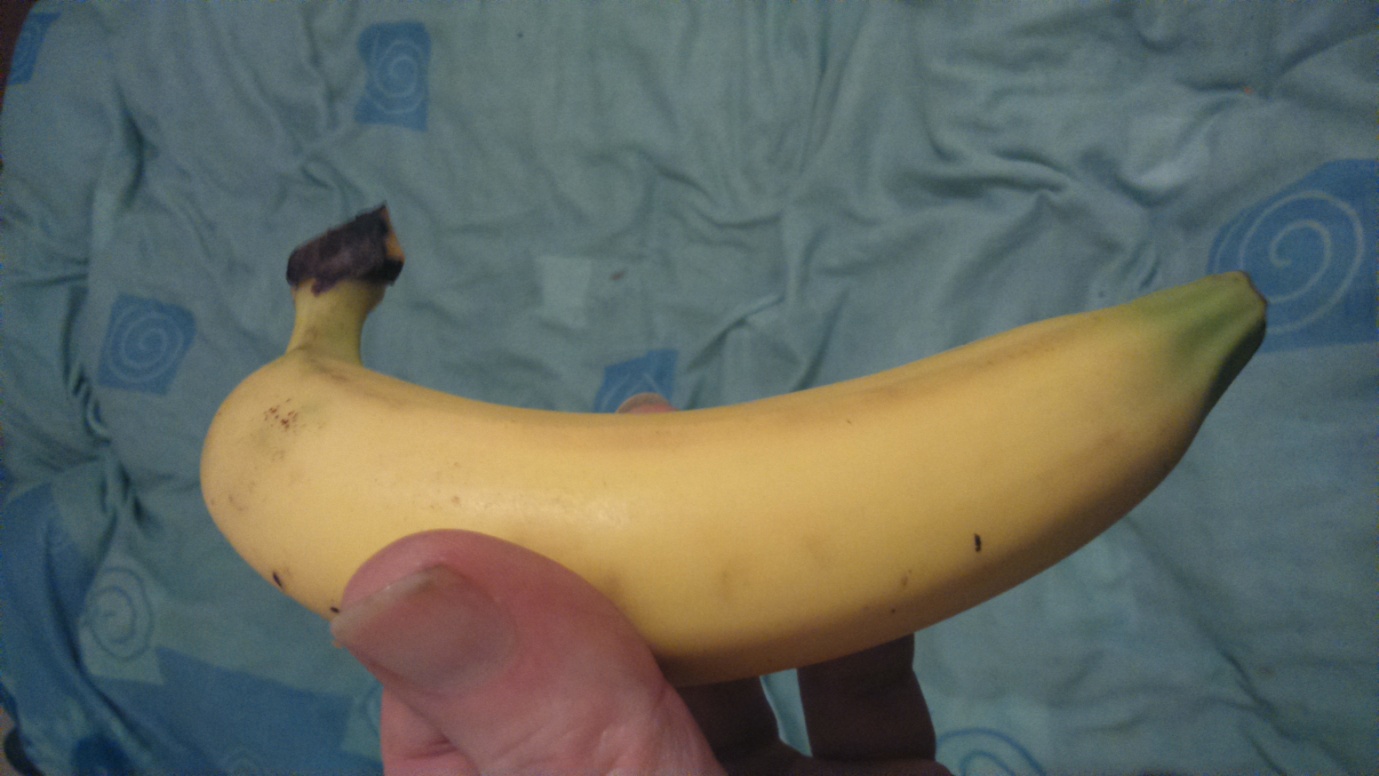 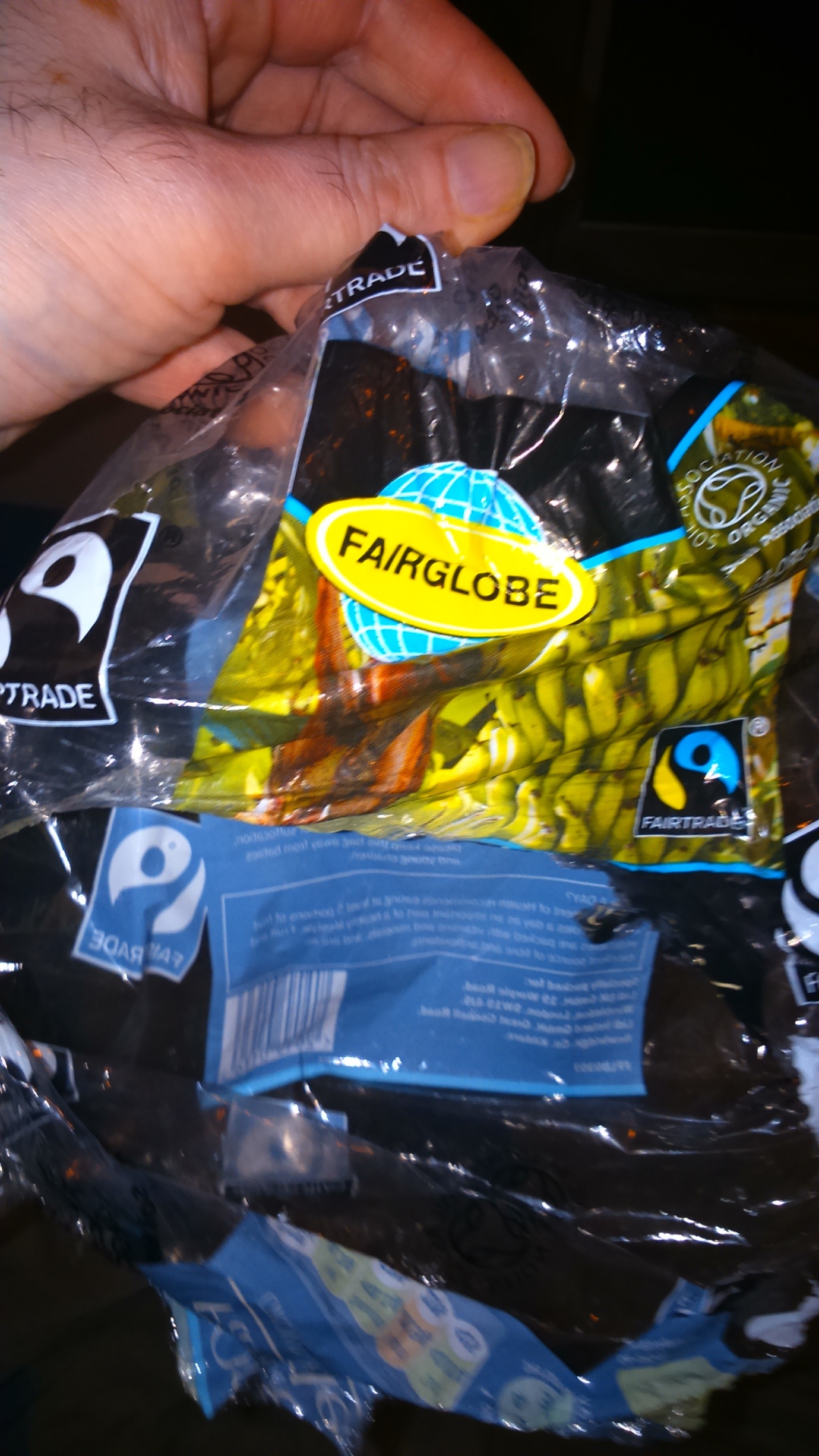 